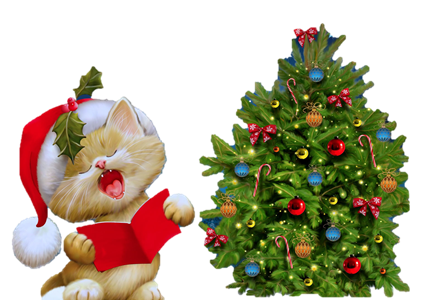 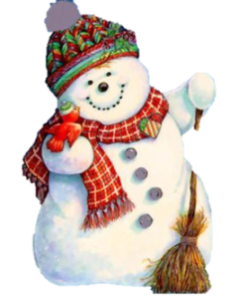 VILKAVIŠKIO VAIKŲ LOPŠELIS-DARŽELIS „PASAKA“TVIRTINUDirektorėDainora Daniliauskienė2019-12-312020 M. SAUSIO MĖNESIO VEIKLOS PLANAS2019-12-31Vilkaviškis________________________________Eil. Nr.Renginio pavadinimasDataAtsakingasBendrųjų ir vadybinių kompetencijų tobulinimas. Edukacija.Bendrųjų ir vadybinių kompetencijų tobulinimas. Edukacija.Bendrųjų ir vadybinių kompetencijų tobulinimas. Edukacija.Bendrųjų ir vadybinių kompetencijų tobulinimas. Edukacija.Gerosios patirties sklaida ikimokyklinio ir priešmokyklinio ugdymo mokytojams „Tėvų švietimas patyčių klausimu“ Vilkaviškio vaikų lopšelyje-darželyje „Buratinas“22 d.13.00 val.Direktorės pavaduotoja ugdymuiVilija Bulevičienė\Socialinė pedagogėEdita MozūraitienėGrupės auklėtojaLina BlažaitienėRenginiai, projektinė veikla.Renginiai, projektinė veikla.Renginiai, projektinė veikla.Renginiai, projektinė veikla.Pokalbis-diskusija „Kiek manyje paslapčių“ „Ežiukų“ grupė7 d.Visuomenės sveikatos specialistėReda TamošaitienėŠiaulių grupės Tonika teatralizuotas koncertas „Linksmoji vaivorykštė“8d.11.00 val.Direktorės pavaduotoja ugdymuiVilija BulevičienėMeninio ugdymo pedagogėEdita AndriulionienėVisuotinė pilietinė iniciatyva „Atmintis gyva nes liudija“13 d.8.00-8.10 val.Direktorės pavaduotoja ugdymuiVilija BulevičienėSocialinė pedagogėEdita MozūraitienėSvečiuose Kauno sferinis kinasFilmai:„Atsitiktiniai astronautai“Gyvūnai – mūsų draugai“13 d.9.30 val.Direktorės pavaduotoja ugdymuiVilija Bulevičienė„Paukštelių“„Ežiukų“„Pelėdžiukų“Grupių auklėtojosPokalbis-diskusija „Kiek manyje paslapčių“ „Pelėdžiukų“ grupė14 d.Visuomenės sveikatos specialistėReda TamošaitienėPsichologės Audros Tamošaitienės ir vyr. finansų ekspertės Erikos Grabinskienės paskaita tėvams „Tėvai, vaikai ir pinigai“16 d.16.30 val.DirektorėDainora DaniliauskienėDirektorės pavaduotoja ugdymuiVilija Bulevičienė\Lietuvos vaikų ir moksleivių televizijos konkurso „Dainų dainelė“ zoninis etapas Marijampolės meno mokyklojeKonkurse dalyvauja „Nykštukų“ grupės ugdytinė Monika Protasevičiūtė17 d.Meninio ugdymo pedagogėEdita AndriulionienėSvečiuose Lietuvos Respublikos Seimo narys Algirdas Butkevičius20 d.12.00 val.DirektorėDainora DaniliauskienėDirektorės pavaduotoja ugdymuiVilija Bulevičienė\Pokalbis-diskusija „Kiek manyje paslapčių“„Paukštelių“ grupė21 d.Visuomenės sveikatos specialistėReda TamošaitienėVilkaviškio pradinės mokyklos dramos būrelio spektaklis „Kas miške gražiausias?“Vadovė: Vilkaviškio pradinės mokyklos mokytoja Lina Skaizgirienė24 d.11.00 val.Direktorės pavaduotoja ugdymuiVilija Bulevičienė\Meninio ugdymo pedagogėEdita Andriulionienė Pokalbis-diskusija „Kiek manyje paslapčių“„Varliukų“ grupė28 d.Visuomenės sveikatos specialistėReda TamošaitienėLietuvos vaikų ir jaunimo centro inicijuojamas projektas „Sveikas kaip ridikas“Sausio-gegužėsmėn.Direktorės pavaduotoja ugdymuiVilija Bulevičienė\Grupių auklėtojosVida GrigaitienėeTwinning projektas MIDLeTw (Mokyklų iššūkiai demokratiškumo link)Lapkričio-gegužės mėn.Grupės auklėtojaDaiva BurdulienėKonsultavimas, informavimas, veiklos stebėsena.Konsultavimas, informavimas, veiklos stebėsena.Konsultavimas, informavimas, veiklos stebėsena.Konsultavimas, informavimas, veiklos stebėsena.Logopedės Elenos Bartišienės ir specialiosios pedagogės Vaidos Girniuvienės integruota veikla „Kelionė į žiemojantį mišką“30 d.9.30 val.DirektorėDainora DaniliauskienėDirektorės pavaduotoja ugdymuiVilija BulevičienėIndividualios pedagogų konsultacijos kvalifikacijos tobulinimo (si), programų rengimo, gerosios patirties sklaidos klausimaisVisą mėnesį.DirektorėDainora DaniliauskienėDirektorės pavaduotoja ugdymuiVilija BulevičienėAtaskaitos, žinios, informacija.Ataskaitos, žinios, informacija.Ataskaitos, žinios, informacija.Ataskaitos, žinios, informacija.Švietimo veiklos planui metų renginių pateikimas10 d.DirektorėDainora DaniliauskienėDirektorės pavaduotoja ugdymuiVilija BulevičienėInformacijos apie Lietuvių kalbos dienų renginius 2020 metais pateikimas22 d.Direktorės pavaduotoja ugdymuiVilija BulevičienėMeninio ugdymo pedagogėEdita AndriulionienėSpecialiojo ugdymo grupių vaikų lankymo suvestinės pateikimas31 d.Direktorės pavaduotoja ugdymuiVilija BulevičienėVaikų lankomumo apskaitos tabelių suvestinė31 d.Direktorės pavaduotoja ugdymuiVilija BulevičienėGrupių auklėtojosSocialines pašalpas gaunančių šeimų sąrašo pateikimas31 d.Socialinė pedagogėEdita MozūraitienėRefleksija.Refleksija.Refleksija.Refleksija.Pasidalijimas gauta informacija iš kursų, seminarų, mokymųVisąmėnesįDirektorėDainora DaniliauskienėDirektorės pavaduotoja ugdymuiVilija Bulevičienė